КГБОУ «Новоалтайская  общеобразовательная школа-интернат»Конспект внеклассного занятия по теме «Правила решение ребусов. Остров головоломок» для обучающихся воспитанников начального школы-интернатаПодготовила    Суева И.Н.,воспитательНовоалтайск, 2018Цель: познакомить обучающихся, воспитанников с понятием «ребус», научить разгадывать ребусы.Задачи:Обучающие:- создать  положительную мотивацию к выполнению умственных и практических действий.Развивающие:- способствовать интеллектуальному развитию детей.Воспитательные:- воспитывать у детей чувство удовлетворения от возможности показать свои знания. Техническое оснащение:  компьютер, презентация.Словарь: ребусМетоды: словесные, наглядные, практическиеХод занятия:1.Оргмомент:- Здравствуйте, ребята! Сегодня мы с вами узнаем, что такое ребус, познакомимся с основными правилами разгадывания ребусов и научимся разгадывать ребусы.2.Теоретическая часть:Ребус (от лат. rebus, буквально «вещами, предметами; при помощи вещей, предметов») - загадка, в которой разгадываемые слова даны в виде рисунков в сочетании с буквами и другими знаками. Сейчас мы воспринимаем ребус как головоломку, скрашивающую наш досуг, хотя ранее он имел вполне практическое применение.Чтобы разгадывать ребусы не требуется энциклопедических знаний или каких-либо специальных умений. Все, что нужно знать, это несколько интуитивно понятных правил, а также умение правильно «идентифицировать» картинки, в чем, в первую очередь, и состоит главная сложность разгадывания ребусов.ОСНОВНЫЕ ПРАВИЛА РАЗГАДЫВАНИЯ РЕБУСОВЧто значит запятая в начале или конце ребуса?
Запятая внизу или вверху перед картинкой значит, что от названия изображенного предмета надо отбросить одну букву в начале. Соответственно, видим две запятые – отбрасываем две первые буквы. Эти значки встречаются очень часто.Что значит перевернутая запятая в начале или конце?
Правила для перевернутых запятых, аналогичны правилам для обычных запятых.Что означают зачеркнутые и дописанные буквы?
Зачеркнутая буква на картинке значит, что из названия нарисованного предмета ее нужно исключить (и добавить другую, если она указана). Дописанная слева или справа от картинки – надо добавить ее к слову в начале и в конце.Что означают цифры в ребусах?
Цифры могут иметь два значения. Они стоят над словом? Чтобы отгадать ответ, надо переставить буквы с места на место в обозначенном порядке. Название цифры может быть частью слова (часто используют «сто», «пять»). Зачеркнутая цифра значит, что из слова нужно исключить букву с таким порядковым номером. Следует помнить, что некоторые цифры, так же как и предметы, могут иметь несколько названий (единица – «кол», «раз», «один»).Что означает плюс, знак «равно»?
Если между словами (символами) стоит знак «плюс», значит, их надо добавить друг к дружке. Иногда «+» значит предлог «к», нужное выбирается по смыслу. Знак «равно» (например, А=К) говорит о том, что все буквы «А» в слове следует заменить  на буквы «К».Итог занятия.Скажите, что мы с вами сегодня изучали на занятии?Что такое ребус? Какие правила ребуса мы сегодня изучили?Молодцы! Рефлексия. Вам было трудно выполнять задание? Вам было интересно на занятии?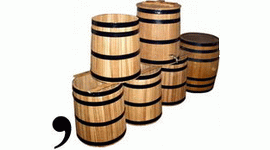 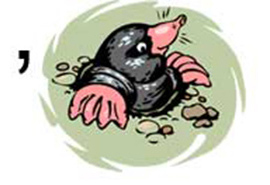 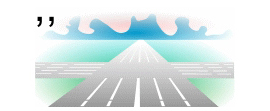 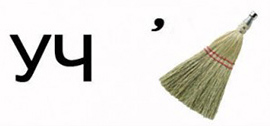 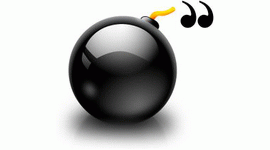 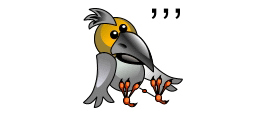 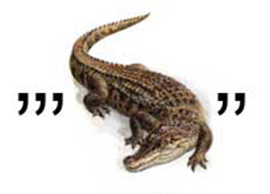 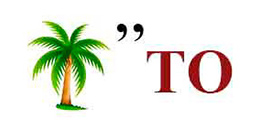 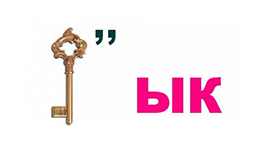 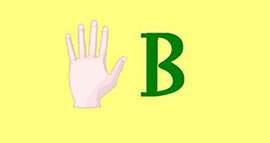 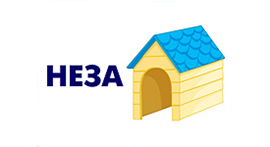 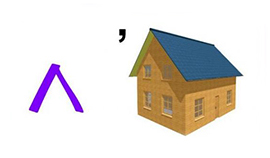 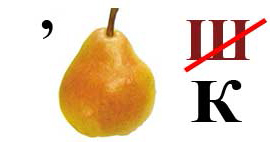 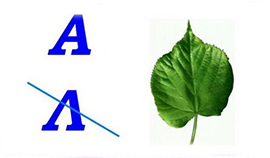 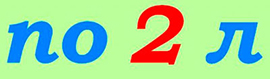 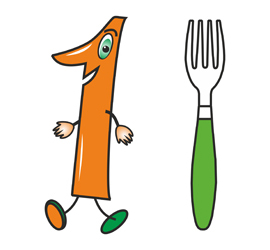 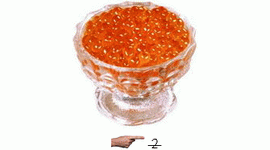 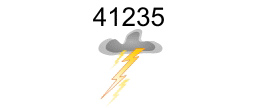 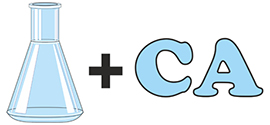 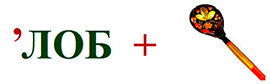 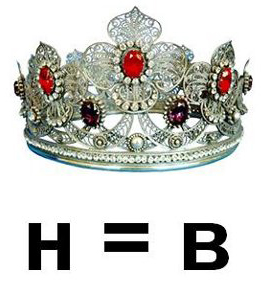 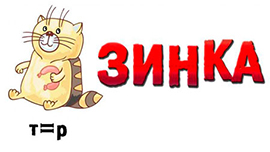 